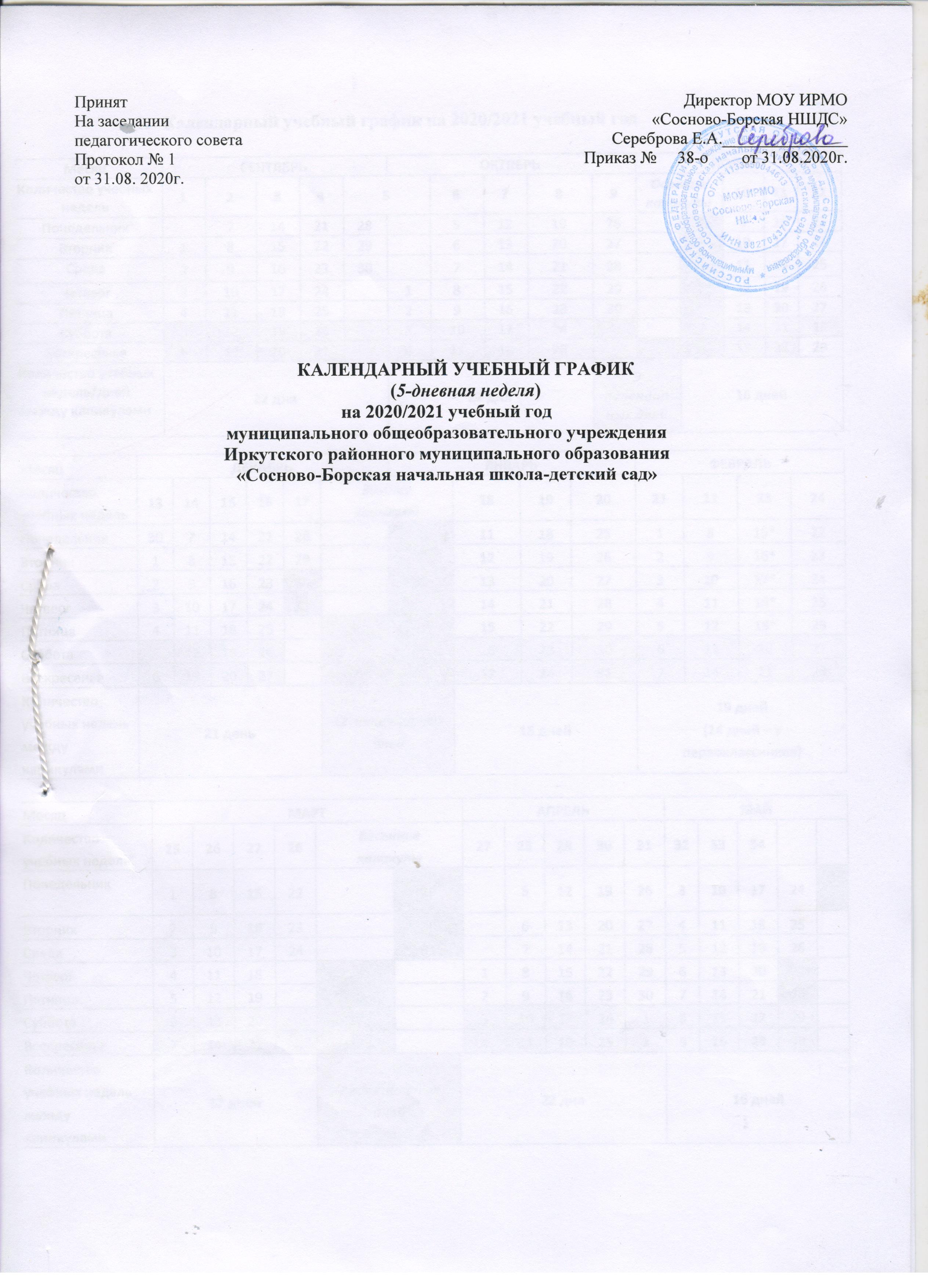 КАЛЕНДАРНЫЙ УЧЕБНЫЙ ГРАФИК(5-дневная неделя)на 2023/2024 учебный годмуниципального общеобразовательного учрежденияИркутского районного муниципального образования«Лыловская начальная  школа-детский сад»               Календарь рабочих и каникулярных дней на 2023/2024 учебный год   Всего рабочих недель с учетом праздничных дней - для 1-х классов – 33 недели, 166 дней.  - при 5-ти дневной неделе для учеников 2-8-х, 10-х классов – 34 недели, 170 дней; для учеников 9-х и 11-х классов в соответствии с расписанием ГИА. - при 6-ти дневной неделе для учеников 2-8-х, 10-х классов – 34 недели, 202 дня (200 для учеников 1-х классов)Начало учебных занятий в первую смену в 08.00Продолжительность уроков (академический час)– 1-е классы – 35 минут в I полугодии (в сентябре, октябре по 3 урока в день; в ноябре-декабре по 4 урока в день), во II полугодии – 40 минут (январь - май по 4 урока в день);– 2-4- общеобразовательные классы – 40 минут (первая смена)Максимальная недельная учебная нагрузка в академических часах СП 2.4.3648-20 «Санитарно-эпидемиологические требования к организациям воспитания и обучения, отдыха и оздоровления детей и молодежи»;  СанПиН 1.2.3685-21 «Гигиенические нормативы и требования к обеспечению безопасности и (или) безвредности для человека факторов среды обитания»;  ФГОС НОО, утвержденным приказом Минпросвещения от 31.05.2021 № 286. Максимальное количество уроков в рамках дневной суммарной образовательной нагрузки установлено для учеников 2- 4-х классов- 4 урока и 1 раз в неделю – 5 уроков, если в расписании значится 3 урока физкультуры в неделю. В целом же учебная нагрузка при 5-дневной учебной неделе для первоклассников не должна превышать 21 час, для обучающихся 2-4-х классов – 23 часа. *Максимально допустимая аудиторная недельная нагрузка включает обязательную часть учебного плана и часть учебного плана, формируемую участниками образовательных отношений. *Максимально допустимая аудиторная недельная нагрузка включает обязательную часть учебного плана и часть учебного плана, формируемую участниками образовательных отношений.Максимально допустимый недельный объем нагрузки внеурочной деятельностиМаксимально допустимый недельный объем нагрузки внеурочной деятельности (в академических часах) независимо от продолжительности учебной недели, не более - 10 часов.Максимальное количество уроков в течение дня– для учащихся 1-х классов – не более 4 уроков и 1 день в неделю – для учащихся 2-4-х классов – не более 5 уроков и 1 день в неделю – не более 6 уроков, за счет урока физической культуры;Проведение текущей и промежуточной аттестации в переводных классахОсвоение общеобразовательной программы, в том числе отдельной части или всего объема учебного предмета, курса, дисциплины (модуля) общеобразовательной программы, сопровождается текущим контролем успеваемости и промежуточной аттестацией учащихся. Формы, периодичность и порядок проведения текущего контроля успеваемости и промежуточной аттестации учащихся регламентируются Положением о текущей и промежуточной аттестации учащихся, утвержденным решением Педагогического совета.Промежуточная аттестация проводится по итогам освоения общеобразовательной программы:– на уровне начального общего образования– за четверти;Общий режим работы муниципального общеобразовательного учреждения «Лыловская НШДС» Школа открыта для доступа в течение 5 дней в неделю с понедельника по пятницу, выходными днями являются суббота и воскресенье.В праздничные дни (установленные законодательством РФ) МОУ ИРМО «Лыловская НШДС» не работает.В каникулярные дни общий режим работы школы регламентируется приказом директора по школе, в котором устанавливается особый график работы.График работы администрации (приемные дни и часы для родителей)ПринятНа заседании педагогического советаПротокол № 5от 30.08. 2023г. Директор МОУ ИРМО «Лыловская НШДС»Колосовская Ю.Н._______________Приказ №           от 01.09.2023г.МесяцСЕНТЯБРЬСЕНТЯБРЬСЕНТЯБРЬСЕНТЯБРЬСЕНТЯБРЬОКТЯБРЬОКТЯБРЬОКТЯБРЬОКТЯБРЬНОЯБРЬНОЯБРЬНОЯБРЬНОЯБРЬНОЯБРЬКоличество учебных недель112345678Осенние каникулы9101112Понедельник4111825291623306132027Вторник51219263101724317142128Среда6132027411182518152229Четверг7142128512192629162330Пятница1815222961320273101724Суббота2916233071421284111825Воскресенье 31017241815222951219261 четверть - 8 недель.Учебных дней при 5-дневной неделе – 41.Учебных дней при 6-дневной неделе – 49.1 четверть - 8 недель.Учебных дней при 5-дневной неделе – 41.Учебных дней при 6-дневной неделе – 49.1 четверть - 8 недель.Учебных дней при 5-дневной неделе – 41.Учебных дней при 6-дневной неделе – 49.1 четверть - 8 недель.Учебных дней при 5-дневной неделе – 41.Учебных дней при 6-дневной неделе – 49.1 четверть - 8 недель.Учебных дней при 5-дневной неделе – 41.Учебных дней при 6-дневной неделе – 49.1 четверть - 8 недель.Учебных дней при 5-дневной неделе – 41.Учебных дней при 6-дневной неделе – 49.1 четверть - 8 недель.Учебных дней при 5-дневной неделе – 41.Учебных дней при 6-дневной неделе – 49.1 четверть - 8 недель.Учебных дней при 5-дневной неделе – 41.Учебных дней при 6-дневной неделе – 49.1 четверть - 8 недель.Учебных дней при 5-дневной неделе – 41.Учебных дней при 6-дневной неделе – 49.10 календ.днейМесяц                   ДЕКАБРЬ                   ДЕКАБРЬ                   ДЕКАБРЬ                   ДЕКАБРЬ                   ДЕКАБРЬЯНВАРЬЯНВАРЬЯНВАРЬЯНВАРЬЯНВАРЬФЕВРАЛЬФЕВРАЛЬФЕВРАЛЬФЕВРАЛЬФЕВРАЛЬФЕВРАЛЬКоличество учебных недель1313141516Зимние каникулы 17181920202021222324Понедельник411182518152229295121926Вторник512192629162330306132027Среда6132027310172431317142128Четверг7142128411182518152229Пятница181522295121926291623Суббота2916233061320273101724Воскресенье 310172431714212841118252 четверть - 8 недель Учебных дней при 5-дневной неделе – 39.Учебных дней при 6-дневной неделе – 46.2 четверть - 8 недель Учебных дней при 5-дневной неделе – 39.Учебных дней при 6-дневной неделе – 46.2 четверть - 8 недель Учебных дней при 5-дневной неделе – 39.Учебных дней при 6-дневной неделе – 46.2 четверть - 8 недель Учебных дней при 5-дневной неделе – 39.Учебных дней при 6-дневной неделе – 46.2 четверть - 8 недель Учебных дней при 5-дневной неделе – 39.Учебных дней при 6-дневной неделе – 46.10 календ.дней3 четверть - 10 недель 4 дня.Учебных дней при 5-дневной неделе – 52. Для учеников 1-х классов – 48 рабочих дней.Учебных дней при 6-дневной неделе –62, (56 для учеников 1-х классов)3 четверть - 10 недель 4 дня.Учебных дней при 5-дневной неделе – 52. Для учеников 1-х классов – 48 рабочих дней.Учебных дней при 6-дневной неделе –62, (56 для учеников 1-х классов)3 четверть - 10 недель 4 дня.Учебных дней при 5-дневной неделе – 52. Для учеников 1-х классов – 48 рабочих дней.Учебных дней при 6-дневной неделе –62, (56 для учеников 1-х классов)3 четверть - 10 недель 4 дня.Учебных дней при 5-дневной неделе – 52. Для учеников 1-х классов – 48 рабочих дней.Учебных дней при 6-дневной неделе –62, (56 для учеников 1-х классов)3 четверть - 10 недель 4 дня.Учебных дней при 5-дневной неделе – 52. Для учеников 1-х классов – 48 рабочих дней.Учебных дней при 6-дневной неделе –62, (56 для учеников 1-х классов)3 четверть - 10 недель 4 дня.Учебных дней при 5-дневной неделе – 52. Для учеников 1-х классов – 48 рабочих дней.Учебных дней при 6-дневной неделе –62, (56 для учеников 1-х классов)3 четверть - 10 недель 4 дня.Учебных дней при 5-дневной неделе – 52. Для учеников 1-х классов – 48 рабочих дней.Учебных дней при 6-дневной неделе –62, (56 для учеников 1-х классов)3 четверть - 10 недель 4 дня.Учебных дней при 5-дневной неделе – 52. Для учеников 1-х классов – 48 рабочих дней.Учебных дней при 6-дневной неделе –62, (56 для учеников 1-х классов)3 четверть - 10 недель 4 дня.Учебных дней при 5-дневной неделе – 52. Для учеников 1-х классов – 48 рабочих дней.Учебных дней при 6-дневной неделе –62, (56 для учеников 1-х классов)3 четверть - 10 недель 4 дня.Учебных дней при 5-дневной неделе – 52. Для учеников 1-х классов – 48 рабочих дней.Учебных дней при 6-дневной неделе –62, (56 для учеников 1-х классов)МесяцМАРТМАРТМАРТМАРТМАРТАПРЕЛЬАПРЕЛЬАПРЕЛЬАПРЕЛЬАПРЕЛЬМАЙМАЙМАЙМАЙМАЙКоличество учебных недель24252627Весенние каникулы282930313132323334Понедельник4111825181522296132027Вторник5121926291623307142128Среда6132027310172418152229Четверг7142128411182529162330Пятница181522295121926310172431Суббота29162330613202741118251Воскресенье 3101724317142128512192629 календ. дней9 календ. дней4 четверть - 7 недель 3 дня.Учебных дней при 5-дневной неделе – 38. Учебных дней при 6-дневной неделе –  46.4 четверть - 7 недель 3 дня.Учебных дней при 5-дневной неделе – 38. Учебных дней при 6-дневной неделе –  46.4 четверть - 7 недель 3 дня.Учебных дней при 5-дневной неделе – 38. Учебных дней при 6-дневной неделе –  46.4 четверть - 7 недель 3 дня.Учебных дней при 5-дневной неделе – 38. Учебных дней при 6-дневной неделе –  46.4 четверть - 7 недель 3 дня.Учебных дней при 5-дневной неделе – 38. Учебных дней при 6-дневной неделе –  46.4 четверть - 7 недель 3 дня.Учебных дней при 5-дневной неделе – 38. Учебных дней при 6-дневной неделе –  46.4 четверть - 7 недель 3 дня.Учебных дней при 5-дневной неделе – 38. Учебных дней при 6-дневной неделе –  46.4 четверть - 7 недель 3 дня.Учебных дней при 5-дневной неделе – 38. Учебных дней при 6-дневной неделе –  46.4 четверть - 7 недель 3 дня.Учебных дней при 5-дневной неделе – 38. Учебных дней при 6-дневной неделе –  46.4 четверть - 7 недель 3 дня.Учебных дней при 5-дневной неделе – 38. Учебных дней при 6-дневной неделе –  46.Дни неделиАдминистраторЧасы приемапонедельник,  средадиректор10.00-12.00